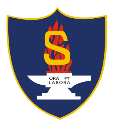 Estimados (as) Apoderados (as)Junto con saludarles en este tiempo de agitación social, queremos reiterar el compromiso por la Paz y la Justicia Social, teniendo siempre presente la integridad y el bienestar de cada uno de nuestros estudiantes y educadores salesianos. Ante la insistencia de grupos de estudiantes de nuestro Colegio que siguen haciendo presión para salir del establecimiento, a pesar de tener el Colegio un acuerdo previo con los presidentes de cursos de enseñanza media: de trabajar un horario de clases reducido tendiente, realizar acompañamiento a aquellos alumnos que están con pronóstico de repitencia, recalendarización de pruebas, trabajo y procesos que se han visto interrumpidos., entre otras, les compartimos la siguiente iniciativa Como una forma de que la familia esté informada y se responsabilice de los actos de sus hijos, presentamos la siguiente autorización que estará disponible en portería, en la Web, y en correos electrónicos. Por lo anterior, solicitamos que aquellos apoderados que autorizan a que sus hijos se retiren del Colegio, para participar de marchas y/o manifestaciones la entreguen en la inspectoría del nivel (en lo posible con anticipación) o bien la envíen con sus hijos. Será la única forma que el estudiante se pueda retirar del establecimiento.                                                          RECTORIAAUTORIZACIÓN SALIDA DE CLASESYO _________________________________________________ RUT ________________________PADRE/MADRE DE: ____________________________________ CURSO: ____________________AUTORIZO A MI HIJO A SALIR DEL ESTABLECIMIENTO Y DEJAR AL COLEGIO Y FUNCIONARIOS(AS) EXIMIDO DE TODA RESPONSABILIDAD PENAL Y CIVIL, UNA VEZ QUE MI HIJO HAYA SALIDO DE ÉL.FIRMA APODERADO: _____________________           FECHA: ______________________________